Об утверждении муниципальной целевой программы «Развитие сельского хозяйства Городского округа «Жатай» на 2014-2018 годы»В целях эффективной реализации Государственной программы Республики Саха (Якутия) «Развитие сельского хозяйства и регулирование рынков сельскохозяйственной продукции, сырья и продовольствия на 2012-2020 годы», утвержденной Указом Президента Республики Саха (Якутия)              от 7 октября 2011 года № 934:Утвердить муниципальную целевую программу «Развитие сельского хозяйства Городского округа «Жатай» на 2014-2018 годы» согласно приложению к настоящему постановлению.Контроль над исполнением настоящего постановления оставляю за собой.Глава ОА Городского округа Жатай                                               А.Е. КистенёвПриложение № 1 к постановлению Главы Городского округа «Жатай»
                                                                от «16» декабря 2014г.  № 16-ГОб утверждении муниципальной целевой программы «Развитие сельского хозяйства Городского округа «Жатай» на 2014-2018 годы»МУНИЦИПАЛЬНАЯ ЦЕЛЕВАЯ ПРОГРАММА «РАЗВИТИЕ СЕЛЬСКОГО ХОЗЯЙСТВА ГОРОДСКОГО ОКРУГА «ЖАТАЙ» НА 2014-2018 ГОДЫ» ВВЕДЕНИЕМуниципальная целевая программа «Развитие сельского хозяйства Городского округа «Жатай» на 2014-2018 годы» (далее – Программа) разработана в соответствии с Федеральным законом от 29.12.2006 № 264 «О развитии сельского хозяйства», Указом Президента Республики Саха (Якутия) от 07 октября 2011 года № 934 «О государственной программе Республики Саха (Якутия) «Развитие сельского хозяйства и регулирования рынков сельскохозяйственной продукции, сырья и продовольствия на 2012 - 2020 годы».  Программа определяет цели, задачи и направления развития сельского хозяйства, финансовое обеспечение и механизмы реализации предусмотренных мероприятий, показатели их результативности. Паспорт ПрограммыКРАТКАЯ ХАРАКТЕРИСТИКА СОСТОЯНИЯ СЕЛЬСКОГО ХОЗЯЙСТВА ГОРОДСКОГО ОКРУГА «ЖАТАЙ»Жатай  является посёлком городского типа в Республике Саха (Якутия). В 1998 году на общепоселковом референдуме жителей посёлка Жатай на территории поселка создано и 25 января 1999 года зарегистрировано первое в республике Муниципальное образование «поселок Жатай». Законом Республики Саха (Якутия) от 30 ноября 2004 года «Об установлении границ территорий и о наделении статусом городского округа муниципальных образований Республики Саха (Якутия)» муниципальное образование «Жатай» было наделено статусом Городского округа.Общая площадь территории Городского округа «Жатай» составляет 31 кв. км (). Она включает земли сельскохозяйственного использования (); водоёмы (); леса (); земли транспорта, связи, инженерных коммуникаций (); земли промышленности (); земли жилой и общественно-деловой застройки (); земли общего пользования (); земли не вовлеченные в градостроительную или иную деятельность (). Население Жатая по статистическим данным на 01 января 2014 года составляет 9 432 человека из них: трудоспособный возраст  5 810 человек. В Городском округе «Жатай» растениеводством занимаются 4 индивидуальных предпринимателя, которые занимают 169,3 га, и 1 СПК . 4 личных подсобных хозяйства содержат  крупный рогатый скот, коз и птицу, 1 крестьянское (фермерское) хозяйство занимается разведением сельскохозяйственной птицы.Ведущей отраслью сельского хозяйства Городского округа «Жатай» является растениеводство. Основные отрасли растениеводства – выращивание картофеля, овощей открытого и закрытого грунта.Производством продовольственного картофеля и овощей в промышленных масштабах занимается индивидуальный предприниматель Эм Григорий.Сельскохозяйственный производственный кооператив «Сады Якутии» занимается растениеводством,  выращиванием однолетних цветов, саженцев деревьев и кустарников. Производством почвосмеси для озеленения. По состоянию на 1 января 2014 года в Городском округе «Жатай»  содержится 13 голов крупного рогатого скота, из них коров – 5  голов и  птица – 63 головы. Количество КРС имеет тенденцию к снижению. Причинами снижения КРС  в  Городском округе «Жатай» являются следующие: удорожание цены комбикорма, старение жителей, содержащих КРС. Остаются нерешенными вопросы изменения структуры сельскохозяйственного производства, перепрофилирования производства в сторону более рентабельных видов деятельности, эффективного использования земельных ресурсов. Несмотря на это, возможно ведение рентабельного агропромышленного производства, получение стабильных урожаев сельскохозяйственных культур при использовании районированных для данной зоны сельскохозяйственных культур, а также на основе ресурсо- и энергосберегающих технологий возможно повышение эффективной динамики продуктивности сельскохозяйственных животных.ОСНОВНЫЕ ЦЕЛИ И ЗАДАЧИ ПРОГРАММЫЦелью программы является повышение уровня самообеспечения Городского округа «Жатай» качественной местной сельскохозяйственной продукцией.Для достижения указанной цели необходимо решить следующие основные задачи:По развитию животноводства:стимулирование развития товарного сельскохозяйственного производства;урегулирование вопросов права собственности на земли сельскохозяйственного назначения;облегчение доступа товаропроизводителей всех форм собственности к финансовым (в т.ч. кредитным), информационным и инновационным ресурсам.По развитию растениеводства:стимулирование увеличения товарности производства картофеля, овощей;укрепление материально-технической базы;сохранение и восстановление плодородия почв, рост уровня продукции растениеводства.СРОКИ РЕАЛИЗАЦИИ ПРОГРАММЫСроки реализации программы: с 2014 по 2018 год.СИСТЕМА ПРОГРАММНЫХ МЕРОПРИЯТИЙВключенные в программу мероприятия сгруппированы в 2 подпрограммы по комбинированному территориально-отраслевому признаку с учетом их взаимосвязанности:Подпрограмма «Развитие животноводства» включает в себя мероприятия по развитию скотоводства, птицеводства;Подпрограмма «Развитие растениеводства» включает в себя мероприятия по развитию растениеводства, материально-техническому обеспечению.Отраслевые мероприятияРазвитие животноводстваСкотоводство – одна из наиболее значимых отраслей животноводства, которая включает в себя молочную и мясную специализацию. Целью осуществления мероприятий по сохранению и восстановлению сельскохозяйственного производства для жителей Городского округа Жатай, являются увеличение численности скота в хозяйствах населения, повышение объемов производства сельскохозяйственной продукции.В рамках создания условий для развития сельскохозяйственного производства, расширения рынка сельскохозяйственной продукции в целях увеличения маточного поголовья скота и производства продукции животноводства предполагается осуществлять поддержку производства молока и мяса в личных подсобных хозяйствах граждан.Для реализации данного программного мероприятия предполагается предоставлять субсидии на сохранение маточного поголовья КРС в личных подсобных хозяйствах граждан.Для поддержки и развития птицеводства программой предусмотрена субсидия из муниципального бюджета на возмещения части затрат на производство и реализацию яиц.Развитие растениеводстваКартофелеводство и овощеводствоОтрасль растениеводства в Городском округе «Жатай» представлена возделыванием картофеля, овощей открытого и закрытого грунта.Посевные площади картофеля и овощей открытого грунта во всех категориях хозяйств за 2009-2013гг.гектаровПо сравнению с 2009 годом к 2013 году в целом посевная площадь сельскохозяйственных культур увеличилась   на 88,7 га, или на 81,3 %. Посевная площадь картофеля увеличилась на 30,8 га, или на 62,9%, посевная площадь овощей открытого грунта увеличилась на 39,5 га, или на 67,9 %.Валовой сбор картофеля и овощей открытого грунта во всех категориях хозяйств за 2009-2013гг.тоннПо сравнению с 2009 годом к 2013 году валовой сбор картофеля увеличился на 452,4 тонны, или на 75,4%, также наблюдается положительная динамика урожайности овощей открытого грунта на 1608 тонн, или на 90,3%.Основополагающим мероприятием по развитию растениеводства на период до 2018 года является увеличение урожайности картофеля и овощей, при этом достижение поставленной цели будет решено за счет следующих мероприятий:- сохранение и восстановление плодородия почв;- приобретение сельскохозяйственной техники и оборудования;- строительство овоще – картофелехранилищ;- повышение доступности кредитов;- промышленная переработка сельскохозяйственной продукции.В рамках осуществления основополагающего мероприятия по увеличению урожайности картофеля и овощей предусматривается субсидирование на повышение урожайности сельскохозяйственных культур.В связи с высокой потребностью в строительстве овощехранилищ запланировано субсидирование строительства хранилищ с возмещением из республиканского бюджета 30 процентов от сметной стоимости и из местного бюджета финансирование не менее 10 процентов.  Строительство хранилищ обеспечит местное население свежим картофелем и овощами отменного качества в течение всей зимы.МЕХАНИЗМ РЕАЛИЗАЦИИ ПРОГРАММЫРеализация программы осуществляется разработчиком программы.Порядок и условия предоставления субсидий утверждаются ежегодно постановлениями.Механизм реализации программы предусматривает использование различных форм и методов государственного регулирования:на республиканском уровне осуществляется финансирование программ и программных мероприятий из средств республиканского бюджета;на уровне органов местного самоуправления могут решаться вопросы финансирования программных мероприятий, находящихся в их компетенции, а также предоставления муниципальных гарантий на кредиты, получаемые сельскохозяйственными товаропроизводителями.РЕСУРСНОЕ ОБЕСПЕЧЕНИЕ Развитие сельскохозяйственного производства невозможно без привлечения финансовых средств из всевозможных источников и создания условий для долгосрочного и среднесрочного кредитования.Для достижения целей и решения задач  будут использованы финансовые ресурсы из следующих источников:средств республиканского бюджета (в соответствии с республиканскими программами);средств муниципального бюджета, направленных на государственную поддержку развития агропромышленного комплекса Городского округа «Жатай»;внебюджетных источников - собственные средства предприятий (организаций), сельхозтоварпроизводителей, кредиты коммерческих банков, лизинг и инвестиции.В рамках программы предусмотрены самостоятельное привлечение инвестиций предприятиями (организациями) агропромышленного комплекса и гибкая дифференцированная государственная поддержка развития агропромышленного производства.Объем финансирования программы в 2014 – 2018гг. за счет средств муниципального бюджета составит  5 140  тыс. рублей.Объемы (примерные в части средств внебюджетных источников), источники и направления финансирования программных мероприятий представлены в приложении N 1 к программе.КОНТРОЛЬ ЗА ХОДОМ РЕАЛИЗАЦИИ ПРОГРАММЫУправление реализацией программы осуществляется Окружной Администрацией Городского округа «Жатай».Министерство сельского хозяйства Республики Саха (Якутия) обеспечивает согласованность действий по реализации программных мероприятий, целевому и эффективному использованию средств федерального, республиканского и внебюджетных источников.Необходимые для выполнения программы нормативно-правовые акты разрабатываются и принимаются в установленном порядке.Реализация мероприятий программы осуществляется на основе заключенных соглашений между Министерством сельского хозяйства  Республики Саха (Якутия), органами местного самоуправления и хозяйствующими субъектами.ОЦЕНКА ЭФФЕКТИВНОСТИ РЕАЛИЗАЦИИ ПРОГРАММЫВ результате реализации программных мероприятий к 2018 году ожидается достижение следующих конечных результатов:По подпрограмме «Развитие животноводства»:прирост поголовья КРС  30%;увеличение удоя молока на 100%;увеличение производства и реализации яиц от птицы всех видов на 50 %.Ожидаемые результатыПо подпрограмме «Развитие растениеводства»:стимулирование увеличения товарности производства картофеля, овощей;укрепление материально-технической базы.Ожидаемые результатыПриложение №1к муниципальной целевой  программе «Развитие сельского хозяйства Городского округа «Жатай» на 2014-2018 годы»Система программных мероприятийРеспублика Саха (Якутия)Окружная Администрация Городского округа  "Жатай"ПОСТАНОВЛЕНИЕ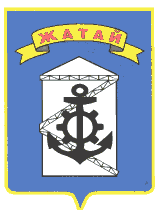 Саха θрθспyyбyлyкэтин"Жатай" Куораттаађы уокуругун Уокуруктаађы  ДьаhалтатаУУРААХ «16» декабря 2014 г.   № 16-Г «16» декабря 2014 г.   № 16-Г «16» декабря 2014 г.   № 16-Г1Наименование ПрограммыРазвитие сельского хозяйства Городского округа «Жатай» на 2014-2018 годы2Основание для разработки ПрограммыУказ Президента Республики Саха (Якутия) от 07 октября 2011 года № 934 «О государственной программе Республики Саха (Якутия) «Развитие сельского хозяйства и регулирования рынков сельскохозяйственной продукции, сырья и продовольствия на 2012 - 2020 годы»3Заказчик ПрограммыОкружная Администрация Городского округа «Жатай»4Основные разработчики ПрограммыОкружная Администрация Городского округа «Жатай»5Цель ПрограммыОсновной целью Программы является повышение уровня самообеспечения Городского округа «Жатай» местной сельскохозяйственной продукцией.6Задачи ПрограммыСтимулирование роста производства продукции животноводства и скороспелых видов сельскохозяйственных животных;Стимулирование роста производства продукции растениеводства;Создание общих условий функционирования сельского хозяйства.7Сроки реализации Программы 2014 - 2018 годы8Перечень подпрограмм и основных мероприятийРазвитие животноводства.Развитие растениеводства.9Объемы и источники финансирования ПрограммыИсточники финансирования программы:средства Государственного бюджета РС(Я) 18 606,8 тыс. руб.средства Муниципального бюджета 5 140 тыс. руб.средства внебюджетных источников 50 500 тыс. руб.Объемы финансирования мероприятий Программы за счёт государственного бюджета РС(Я), Муниципального бюджета ежегодно подлежат уточнению в установленном порядке при формировании проектов государственного бюджета РС(Я)10Ожидаемые конечные результаты реализации программыУвеличение производства продукции сельского хозяйства в хозяйствах всех категорий (в сопоставимых ценах) картофеля до 1140 тонн в год, овощей до 3720 тонн в год, удой молока до 8 тонн11Перечень индикаторов эффективности мероприятий программы- Численность сельскохозяйственных животных (КРС, птиц)- Производство сельхозпродукции, в т.ч.:- молоко;- яйца;- картофель;- овощи открытого грунта;12Управление реализацией Программы и контроль за ходом ее выполненияОкружная Администрация Городского округа «Жатай»Показатели2014 год2015 год2016 год2017 год2018 годКРС (голов)1314151617в т.ч. коровы578910Валовой надой молока (тонн)45678ПоказателиЕдиница измерения2014 год2015 год2016 год2017 год2018 годКартофель в хозяйствах всех категорийга8081828384Картофель в хозяйствах всех категорийцн1100011100112001130011400Картофель в хозяйствах всех категорийурожайность, цн/га138138138138138Овощи в хозяйствах всех категорийга100101102103104Овощи в хозяйствах всех категорийцн3640036600368003700037200Овощи в хозяйствах всех категорийурожайность, цн/га360360360360360№ п/пНаименование программных мероприятийЗатраты всего, тыс. руб.Затраты всего, тыс. руб.Затраты всего, тыс. руб.Затраты всего, тыс. руб.Затраты всего, тыс. руб.Сроки реализацииОжидаемый результат в 2018 году№ п/пНаименование программных мероприятий20142015201620172018Сроки реализацииОжидаемый результат в 2018 году1.Средства муниципального бюджета26605006406606802014-20181.1.Основные направления развития животноводства01201401601802014-20181.1.1.Сохранение маточного поголовья КРС07080901002014-2018Поголовье КРС к концу 2018 года составит 17 голов (увеличение на 30% к уровню 2013 года)1.1.2.Возмещение части затрат на производство и реализацию яиц0506070802014-2018Увеличение производства и реализации яиц на 50 % 1.2.Основные направления развития растениеводства26603805005005002014-20181.2.1.Повышение урожайности сельскохозяйственных культур5003805005005002014-2018Повышение урожайности картофеля до 1140 тонн в год, овощей до 3720 тонн в год1.2.2.Возмещение части затрат на строительство овоще – картофелехранилищ216000002014-2018Строительство овощехранилища с мощностью хранения от 250 до 1 000 тонн включительно2.Средства Республиканского бюджета3574,836603725,33790,738562014-20182.1.Средства поступающие в виде субвенций на сохранение маточного поголовья скота1001401601802002.2.Средства поступающие в виде субвенций на повышение урожайности сельскохозяйственных культур3474,835203565,33610,736562014-2018Повышение урожайности картофеля до 1140 тонн в год, овощей до 3720 тонн в год3.Средства внебюджетных источников125008000900010000110002014-20183.1.Строительство и реконструкция овощехранилищ800030003500400045002014-2018Строительство овощехранилища с мощностью хранения от 250 до 1 000 тонн включительно3.2.Повышение урожайности сельскохозяйственных культур450050005500600065002014-2018